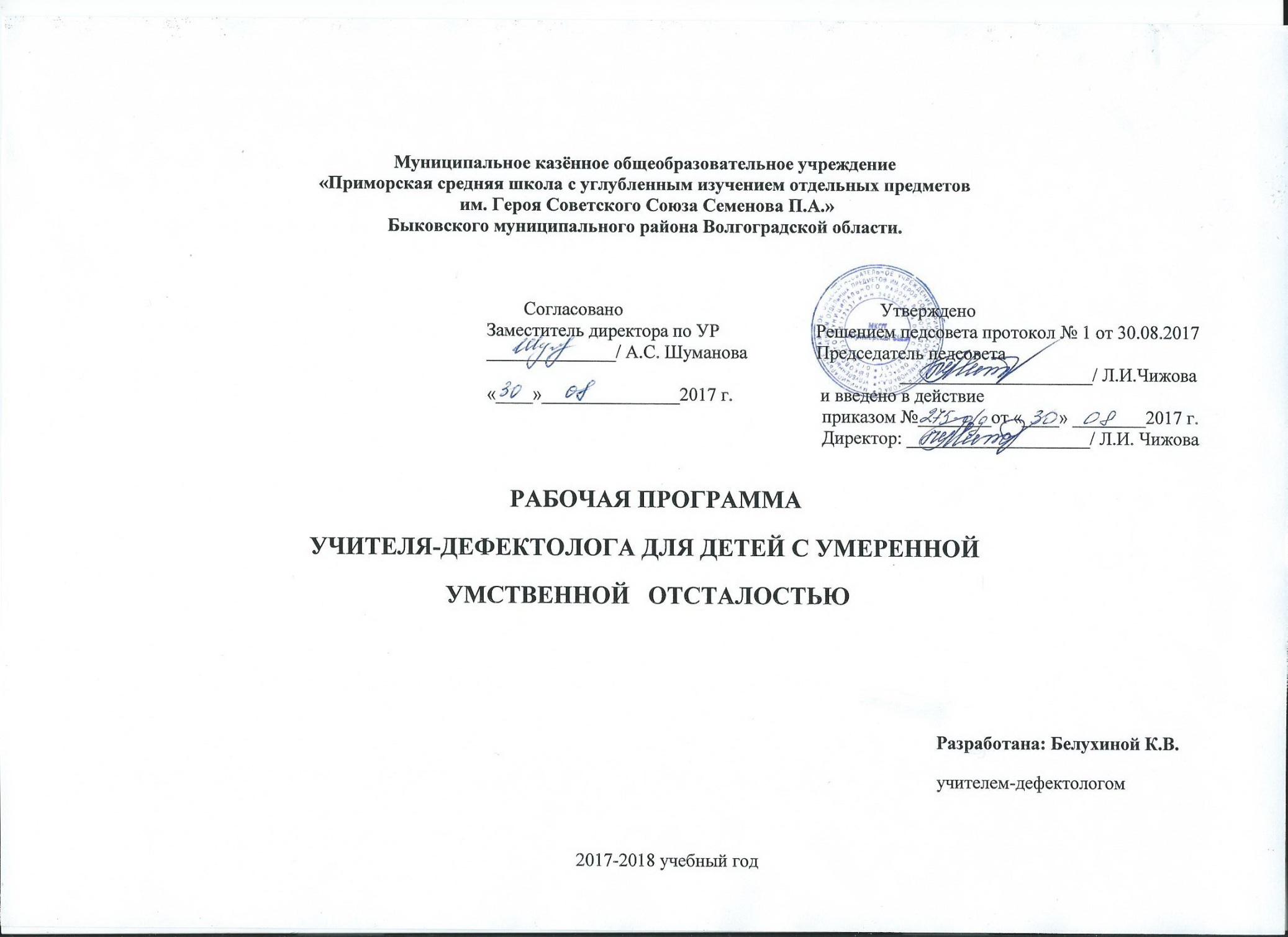 Муниципальное казённое общеобразовательное учреждение«Приморская средняя школа с углубленным изучением отдельных предметов им. Героя Советского Союза Семенова П.А.»Быковского муниципального района Волгоградской области.                                                                                               Согласовано                                                        Утверждено                                                                                       Заместитель директора по УР                     Решением педсовета протокол № 1 от 30.08.2017                                                                                        ______________/ А.С. Шуманова               Председатель педсовета                                                                                                                                                                                 _____________________/ Л.И.Чижова                                                                                       «____»_______________2017 г.                   и введено в действие                                                                                                                                                                приказом №________от «____» ________2017 г.                                                                                                                                                                                                                                                                                                                                                                                                                        Директор: ____________________/ Л.И. Чижова                                                                     РАБОЧАЯ ПРОГРАММАУЧИТЕЛЯ-ДЕФЕКТОЛОГА ДЛЯ ДЕТЕЙ С УМЕРЕННОЙ   УМСТВЕННОЙ   ОТСТАЛОСТЬЮ                                                                                                                                                                                         Разработана: Белухиной К.В.                                                                                                                                                                                           учителем-дефектологом                                                                                                                    2017-2018 учебный годРаздел 1. Пояснительная запискаНормативно-правовые документыРабочая программа составлена в соответствии со следующими нормативно-правовыми документами:- Федеральный Закон от 29 декабря 2012 г. №273 «Об образовании в Российской Федерации»;- Приказ Министерства образования и науки Российской Федерации от 30 августа 2013 г. №1015 г. Москва «Об утверждении Порядка организации и осуществления образовательной деятельности по основным общеобразовательным программам - образовательным программам начального общего, основного общего и среднего общего образования»;-Письмо Министерства образования РФ от 03.04.2003 №27/2722-6 «Об организации работы с обучающимися, имеющими сложный дефект».Кому адресована программаДанная программа предназначена для обучающихся первого-четвертого года обучения с умеренной умственной отсталостью. Возраст обучающихся от 12 до 16 лет. Познавательное развитие примерно на одном уровне. У обучающихся в ЗПР находится проявление двигательных реакций на словесную инструкцию (возьми, дай, покажи, положи). Затруднено восприятие сенсорных эталонов: показ по инструкции формы, величины, цвета, показ по предъявляемому образцу (по аналогии). Не могут самостоятельно выделить и назвать признаки предметов, удержать предъявляемую слухо-речевую инструкцию. Необходима помощь (опора на образец, подражание). Понимание обращенной речи и сложных речевых инструкций без помощи затруднено.Обучающие демонстрируют низкую познавательную и поисковую активность. При стимулирующей помощи способны к взаимодействию с объектом (манипулирование, фиксация взгляда, направленная двигательная активность по отношению к объекту). Способны повторить предложение и слова за педагогом. Группировка геометрических фигур с учетом формы хуже, чем группировка предметов с учетом цвета.Разложить простую последовательность из трех сюжетных картинок не могут без помощи взрослого. Понимание математических терминов: посчитай, сколько всего, положи столько же, сколько стало, сколько осталось частично.Умение пересчитывать предъявляемые предметы в пределах 10, не умеют соотносить число с количеством предметов до3.Умение посчитать от 5 обратно недоступно, умение посчитать от 1 до 3, от 2 до 4 сформировано.Умение показать второй гриб, третье яблоко с помощью педагога. С показом могут установить тождества (положи столько-же), разложить кубики по величине (от большого к маленькому и наоборот). Способны к пониманию задания и возможности выполнять задания по подражанию (сколько, посчитай)Написание слов, слогов, букв неосознанно по подражанию. не знают буквы русского алфавита.Написание по обводке слов, букв, копирование фигур, обводка бордюров доступно при направляющей помощи педагога.Цели и задачиЦель: социально-эмоциональное, творческое, нравственное, познавательное, общекультурное развитие личности в соответствии с индивидуальными возможностями ребенка.Задачи: - развивать устную речь на основе изучения предметов и явлений окружающей действительности;-развивать практические умения и навыки, необходимые для повседневной жизни;-формировать умение изображать предметы и объекты окружающей действительности изобразительными средствами;-формировать знания о сохранения жизни и здоровья в неблагоприятных, угрожающих жизни условиях;-обучать игровым действиям.Обоснование изменений, внесённых в примерную (авторскую) программуВ связи с тем, что учащиеся с умеренной умственной отсталостью имеют различный уровень готовности к усвоению программы, программный материал трудно регламентировать временными рамками по четвертям и годам обучения. Занятия планируются педагогом с учетом необходимости многократного повторения того или иного материала, постепенного включения новых элементов в контекст уже освоенных умений. По мере обучения, в зависимости от индивидуальных возможностей обучающегося, темп прохождения материала замедляется или увеличивается. Это предусмотрено применительно к конкретному ребенку.Межпредметные связиСодержание тем Рабочей программы включают материалы по ОБЖ, самообслуживанию, развитию речи, сюжетно-ролевой игре.Формы контроляОсновной формой контроля является наблюдение за усвоением знаний и умений. Результаты наблюдений фиксируются в Индивидуальных дневниках наблюдения. Продвижение отражается в сравнительных графиках. Учитель-дефектолог оценивает деятельность ребенка сообразно его индивидуальным возможностям и способностям, отмечаются даже незначительные успехи.Раздел 2. Общая характеристика программыРабочая программа составлена на основе авторских программ:- Обучение детей с выраженным недоразвитием интеллекта: программно-методические материалы / под ред. И.М. Бгажноковой. – М.: Гуманитар. изд. центр ВЛАДОС, 2010;- Программы образования учащихся с умеренной и тяжёлой умственно отсталостью. Под ред. Л.Б. Баряевой, Н.Н. Яковлевой. С. – Петербург, ЦДК проф, Л.Б. Баряевой, 2011;- Программы обучения детей с умеренной и тяжелой умственной отсталостью/ под ред. Н. А. Новоселовой, А. А. Шлыковой. – Екатеринбург: Центр «Учебная книга», 2004;Общая характеристика индивидуальной коррекционной деятельностиВ ходе организации индивидуальной деятельности детей с умеренной умственной отсталостью и сложными дефектами используются игровые, коррекционно-развивающие технологии обучения. Занятия проходят в форме совместной деятельности педагога и обучающихся.Применяются следующие методы обучения: демонстрация, наблюдение, объяснение, сравнение, упражнение, беседа, практическая работа, самостоятельная работа и др. Используются словесный, наглядный, практический методы обучения.Раздел 3. Описание места занятий в плане индивидуальной коррекционной деятельности.Программа занятий для 1-4 года обучения рассчитана на один год обучения, на 33-35 часов в год (1занятие в неделю). Продолжительность занятия 40 минут.Раздел 4. Содержание учебного материалаРаздел  5.  Используемая литератураСветлова И. « Тренируем память» М, « Эксмо-Пресс», 2001.Жукова Н.С. « Букварь» М, « Эксмо», 2011.Бунеев Р.С., Бунеева Е.В. « По дороге к азбуке» ч.1-4, М, « Баласс», 1999.Мазанова Е.В. «Коррекция дисграфии на почве нарушения языкового анализа и синтеза», М, « Гном», 2014.Вальчук Е.В. «Тетрадь дошкольника 6-7 лет. учимся правильно говорить», В; « Учитель», 2011.№ТемаКоличество часовЭлементы содержанияПланируемые результатыКоррекция и диагностикаДата1 четверть1 четверть1 четверть1 четверть1 четверть1 четверть1 четвертьРаздел Развитие речиРаздел Развитие речиРаздел Развитие речиРаздел Развитие речиРаздел Развитие речиРаздел Развитие речиРаздел Развитие речи1Школа11. Дидактическая игра « Школьные принадлежности»2.Рассказывание коротких рассказов о школе и работа над пониманием их содержания.3. Составление по картинкам простых предложений, употребляя предлоги.4.Игра «Покажи и назови предмет»5. Счет школьных принадлежностей в пределах 4.6. « Самый, самый»8. Рассматривание картинок о работе учителя.9. Звук и буква А.10. Экскурсия по учреждению.Будет пытаться произносить отдельные слова, строить короткие фразы, употреблять в речи предлоги, выражающие пространственные отношения предметов. Будет осуществлять классификацию предметов. Сопоставлять форму предмета с геометрической фигурой.Сравнение по высоте, толщине и ширине школьных принадлежностейУмение отвечать на вопросы: Кто это? Что это? Умение осуществлять классификацию предметов по наглядному образцу, знать обобщающие слова, умение показывать и называть предметы, находящиеся в классе, умение строить предложения с предлогами2Осень11.Показ и рассматривание картинок с изображением осени.2.Чтение коротких стихов об осени.3. Словообразование « От чего лист…4. Заучивание слов по теме.5. На что похож предмет.6. Звук и буква О.Будет ориентироваться в особенностях осени, пытаться назвать осенние месяцы. Сопоставлять форму листа с геометрической фигурой.Умение проявлять инициативу, умение называть некоторые слова, сопровождая показом на себе.3Овощи, фрукты11. Дидактическая игра «Овощи, фрукты».2.Рассказы- описания по предметной картинке3. Составление по картинкам простых предложений, с употреблением предлогов.4.Игра «Покажи и назови предмет»5. Счет овошей и фруктов в пределах 4.6. « Самый, самый»7. Звуки и буквы А, О.Будет пытаться произносить отдельные слова, строить короткие фразы, употреблять в речи предлоги, выражающие пространственные отношения предметов. Будет осуществлять классификацию предметов. Сопоставлять форму предмета с геометрической фигурой.Сравнение по высоте, толщине и ширинеУмение отвечать на вопросы: Кто это? Что это? Умение осуществлять классификацию предметов по наглядному образцу, знать обобщающие слова, умение показывать и называть предметы, изображенные на картинке, в натуральном виде, умение строить предложения с предлогамиРаздел ОБЖРаздел ОБЖРаздел ОБЖРаздел ОБЖРаздел ОБЖРаздел ОБЖРаздел ОБЖ4«Грибы, растения полезные и ядовитые»11.Рассматривание картинок с изображением грибов и рассказ о них.2.Показ и объяснение отдельных элементов гриба с составлением предложения « У гриба есть…».3.Прорисовывание отдельных элементов по образцу.4. Счет в пределах 4«Считай, называй»Сопоставление цифры и количества.5. Игра « Найди грибы»6. Звук и буква У.Будет знать части гриба, узнает, какие бывают грибы, будет по образцу выполнять действие, нарисует с помощью взрослого гриб (часть гриба). Употреблять простые предлоги.Умение отличать ядовитые и съедобные грибы и растения, создать рисунок по образцу, умение узнавать цвет и форму гриба, листа.Сюжетно-ролевая играСюжетно-ролевая играСюжетно-ролевая играСюжетно-ролевая играСюжетно-ролевая играСюжетно-ролевая играСюжетно-ролевая игра5Домашние животные11.Рассматривание картинок с изображением домашних животных.2.Проговаривание с опорой на картинки названий животных.3.Сравнение животных по внешнему виду.4.Игра «Какие животные живут с человеком?».5. Счет в пределах 4 . Сопоставление цифры и количества.6. «Считай, называй»7. Звук и буква Ы.7.Показ презентации о домашних животных.Расширит и пополнит знания, полученные ранее, узнает о пользе домашних животных, как о них заботиться, сможет сравнить животных по размеру, отличать их друг от друга .Расширение лексического запаса, умение подражать звукам животных, умение отличать домашних животных от диких.Животные6Дикие животные11.Рассматривание картинок с изображением диких животных.2.Проговаривание с опорой на фигурки названий животных. « Это…»3.Сравнение животных и по внешнему виду.4.Игра «Какие животные живут в нашем лесу?».5. Счет в пределах 4 . Сопоставление цифры и количества.6. «Считай, называй»7. Звук и буква Э.7.Показ презентации о домашних животных.Расширит и пополнит знания, полученные ранее, узнает о пользе диких животных, условиях их проживания, как о них заботиться, сможет сравнить животных по размеру, отличать их друг от друга, пересчитывать их, находить звуки АОУЫЭ в их названиях.Расширение лексического запаса, умение подражать звукам животных, умение отличать домашних животных от диких.7.Домашние и дикие птицы осенью11.Рассматривание картинок с изображением диких и домашних птиц.2.Проговаривание с опорой на картинки. « Мой, моя, мое…»3.Игра «Зимующие или перелетные».5. Счет в пределах6 . Сопоставление цифры и количества.7. «Считай, называй»8. Звук и буква М.Чтение слогов9.Показ презентации о домашних и диких птицах.Расширит и пополнит знания, полученные ранее, узнает о пользе домашних и диких птиц, как о них заботиться, сможет сравнить птиц по размеру, отличать их друг от друга, пересчитывать их, находить звуки АОУЫЭ в их названиях. Сливать слоги МА,МО,МУ.МЫ,МЭРасширение лексического запаса, умение подражать звукам животных, умение отличать домашних животных от диких.8.Моя Семья11.Рассматривание картинок семейного быта2. Составление короткого рассказа« Моя семья»3. Счет в пределах4 «Считай, называй»Сопоставление цифры и количества.5. Словарь эмоций6. Дидактическая игра « Чей предмет»7. Звук и буква Л.Называет членов семьи, их рода занятий.Распознает эмоции людей.Закрепление навыка сопоставления цифры и количества.Умение устанавливать родственные связи. Умение связного высказывания.Всего в 1 четверти 8 часовВсего в 1 четверти 8 часовВсего в 1 четверти 8 часовВсего в 1 четверти 8 часовВсего в 1 четверти 8 часовВсего в 1 четверти 8 часовВсего в 1 четверти 8 часов2 четверть2 четверть2 четверть2 четверть2 четверть2 четверть2 четвертьРаздел Развитие речиРаздел Развитие речиРаздел Развитие речиРаздел Развитие речиРаздел Развитие речиРаздел Развитие речиРаздел Развитие речи1Рабочие профессии11.Рассматривание сюжетных картинок о рабочих профессиях.2.Знакомство с предметами, необходимыми в рабочих профессиях.3.Дидактическая игра на обобщение «Что нужно водителю, слесарю, трактористу, пожарному, строителю?».5.Проведение игры «Я-рабочий».6. 3. Счет предметов в пределах 5 «Считай, называй»Сопоставление цифры и количества.7. Звук и буква Н, чтение слоговБудет выполнять игровые действия с предметами, проявлять интерес к игре, научится узнавать некоторые предметы, будет повторять по подражанию и образцу действие взрослого, адекватно использовать простые игрушки, будет проявлять интерес к собственно игровым действиям, действовать в процессе игры рядом, совместно, общаться по ходу игры с помощью жестов, мимики.Умение действовать совместно, слаженно, умение подражать игровому образу (мимикой, жестом), умение с помощью взрослого изменять игровые действия.Раздел Сюжетно-ролевая играРаздел Сюжетно-ролевая играРаздел Сюжетно-ролевая играРаздел Сюжетно-ролевая играРаздел Сюжетно-ролевая играРаздел Сюжетно-ролевая играРаздел Сюжетно-ролевая игра2.Светофор - наш другПоездка в гости на автобусе11. Сюжетные картинки «На наших улицах».1.Рассматривание картинок с изображением наземного транспорта.2. Экскурсия к автобусной остановке.3.Наблюдение за светофором, действиями транспорта, пешеходов.4 Объяснение значений каждого цвета.Проговаривание названий цветов светофора.5. Игра «Мы переходим улицу по светофору».5.Моделирование ситуации «Правила поведения в общественном транспорте».6. Звук и буква Н, чтение слоговУзнает цвета светофора, как переходить улицу на нужный свет, научится быть внимательным.Узнает виды городского транспорта, будет выполнять совместные игровые действия, взаимодействовать с игрушкой, подражать неречевым звукам, будет проявлять интерес к эмоциональному общению.Умение наблюдать и распознавать цвета, умение правильно выполнить действиеУмение внимательно наблюдать за действиями взрослого, умение подчинять свое поведение правилам игры, сохранение последовательности выполнения игровых действий в сюжетно – ролевой игре.Раздел СамообслуживаниеРаздел СамообслуживаниеРаздел СамообслуживаниеРаздел СамообслуживаниеРаздел СамообслуживаниеРаздел СамообслуживаниеРаздел Самообслуживание3« Одежда, обувь»11.Рассматривание картинок с изображением предметов одежды и объяснение назначения каждого из них.2. Дидактическая игра « Выбери зимнюю одежду и обувь для мальчика».3. «Найди лишнюю картинку»4. Словообразование «Что из чего?»5. «Развивай зрительную память».6. Упражнение с цифрами 1-4 « Считаем, называем»Узнает названия предметов одежды, научится распознавать нужный предмет, сможет выбрать демисезонную одежду.Счет в пределах 4.Сопоставление цифры и количества. Подбор относительных прилагательных.Умение правильно выбрать одежду, умение ее правильно складывать, завязывать шнурки, застегивать пуговицы, умение быстро одеваться, надевать обувь.4В магазине11.Рассматривание картинок с изображением ситуаций в разных магазинах, где показаны действия продавца и покупателей.2.Дидактическая игра на классификацию «Одежда», «Продукты», «Игрушки», «Школьные товары».3.Ролевая игра « Идем за покупками».4.Проведение игры «Я в магазине».Будет проявлять интерес и потребность к эмоциональному общению, научится находить соответствующий предмет и игрушку, будет выполнять игровые действия совместно с педагогом, будет проявлять положительное отношение к игре и игрушкам, будет выполнять простое игровое действие.Умение включаться в игру, подчинять поведение правилам игры, умение «сотрудничать» со сверстниками, умение удерживать предметы, умение с помощью взрослого изменить игровые действия.Раздел ОБЖРаздел ОБЖРаздел ОБЖРаздел ОБЖРаздел ОБЖРаздел ОБЖРаздел ОБЖ5Безопасное поведение на улице и домаКак вести себя с незнакомыми людьми11.Речевая разминка.2.Показ картинок по тематике.3. Объяснение - кто такой незнакомый человек.4.Игровая ситуация «Незнакомец звонит в дверь».5. Дидактическая игра «С кем я не буду разговаривать».Будет знать, как вести себя на улице, научится называть свой адрес. Узнает об опасности общения с незнакомыми людьми, научится быть осторожным, не вступать в разговор с незнакомцем, будет знать, что без надобности нельзя подходить к двери.Умение проговаривать отдельные слова, умение наблюдать за происходящим, умение знать и называть свой адрес. Умение слушать педагога, умение показать свое действие, умение показать незнакомого человека по картинке.Раздел Развитие речиРаздел Развитие речиРаздел Развитие речиРаздел Развитие речиРаздел Развитие речиРаздел Развитие речиРаздел Развитие речи6Зима11.Рассматривание картинок с изображением зимы, явлений природы.2. 3.Составление предложений по опорным картинкам и вопросу.4.Активизация словаря по теме.5. Знакомство с деталями снеговика.6. Дидактическая игра «Собери снеговика».7.Игра – пантомима «Зимние забавы».8.Закрепление умений отчетливо повторять за педагогом произносимые слова и фразы, соотносить предмет с его изображением.9. Работа над сравнением предметов, действий по существенным признакам.Вспомнит названия времен года, научится различать их по признакам, будет наблюдать за сезонными изменениями в природе, будет использовать естественно сложившиеся и специально создаваемые ситуации для активизации речевой деятельности.Умение различать времена года по признакам, наблюдение за сезонными изменениями, умение группировать по определенным признакам, умение словесно обозначать признаки предметов, самостоятельно описывать предметы и явления природы, используя вновь усвоенные слова и обороты речи.7.Домашнние и дикие животные зимой11.Рассматривание картинок с изображением зимующих птиц, диких животных2. Счет в пределах 4 «Считай, называй»Сопоставление цифры и количества.3.Составление предложений по опорным картинкам и вопросу.4.Активизация словаря по теме.5. .Игра – пантомима «Зимние забавы».8.Закрепление умений отчетливо повторять за педагогом произносимые слова и фразы, соотносить предмет с его изображением.9. Работа над сравнением предметов, действий по существенным признакам.Вспомнит названия времен года, научится различать их по признакам, будет наблюдать за сезонными изменениями в природе, будет использовать естественно сложившиеся и специально создаваемые ситуации для активизации речевой деятельности.Умение различать времена года по признакам, наблюдение за сезонными изменениями, умение группировать по определенным признакам, умение словесно обозначать признаки предметов, самостоятельно описывать предметы и явления природы, используя вновь усвоенные слова и обороты речи.8Новый год11.Рассматривание картинок и настоящих елочных игрушек.2.Выбор понравившейся игрушки.3.Игра «Подари игрушку другу».4.Рисование с помощью заготовки (круг) елочной игрушки.5.Выбор краски для закрашивания.Узнает, что такое елочная игрушка, какой формы она бывает, сможет делать выбор, будет учиться обводить круг и закрашивать его с помощью карандаша.Умение делать свой выбор, умение изобразить предмет с помощью наложения, умение сотрудничать со сверстниками, умение радоваться получившемуся рисунку.Всего во 2 четверти 8 часовВсего во 2 четверти 8 часовВсего во 2 четверти 8 часовВсего во 2 четверти 8 часовВсего во 2 четверти 8 часовВсего во 2 четверти 8 часовВсего во 2 четверти 8 часов3 четверть3 четверть3 четверть3 четверть3 четверть3 четверть3 четвертьРаздел СамообслуживаниеРаздел СамообслуживаниеРаздел СамообслуживаниеРаздел СамообслуживаниеРаздел СамообслуживаниеРаздел СамообслуживаниеРаздел Самообслуживание1.Личные вещи. Посуда11.Рассматривание сюжетных картинок.2.Дидактическая игра «Что нужно на кухне».3.Работа с тренажёром: сервировка стола4. Что для чего? Что из чего?5. Счет в пределах 5 «Считай, называй». Сопоставление цифры и количества.6. Звук и буква, чтение слоговУзнает, что такое разновидности и назначение посуды, научится правильно пользоваться посудой, ухаживать за ней.Умение пользоваться посудой, умение правильно держать в руке вилку и нож, соблюдать правила этикета.2.Здоровая пища. Молочные, хлебные, мясные продукты.11.Знакомство с правилами здорового питания2.Поход в магазин3. .Рассматривание картинок с изображением различных продуктов.4.Дидактическая игра на классификацию «Выбираем здоровые продукты»5. Счет в пределах 5 «Считай, называй»Сопоставление цифры и количества.6. Звук и буква, чтение слоговУзнает про продукты, полезные для здоровья, научится находить и показывать их по картинке, узнает, что такое витамины, сможет с помощью педагога подобрать полезные продукты, научится правильно пользоваться столовыми приборами.Умение узнавать нужный предмет, умение удерживать игрушку, умение пользоваться столовыми приборами, умение выделить нужный предмет, умение делать перенос с одного предмета на аналогичный предмет.3Забота о своем теле11.Рассматривание картинок по теме и знакомство со своей кожей посредством тактильных ощущений.2.Проведение практического опыта о роли кожи.3.Оздоровительная минутка «Самомассаж ушей4.Оздоровительные упражнения «Бережем наши глаза».5.Дидактическая игра « Глаза – помощники человека».Звук и буква, чтение слоговУзнает, для чего нужна человеку кожа, будет знать, как за ней ухаживать, как ее беречь, узнает, как дышит кожа. Научится ухаживать за своими глазами, беречь их. Научится делать с помощью педагога самомассаж ушей, будет знать, что опасно засовывать в уши мелкие предметы, узнает, для чего нужны уши.Умение наблюдать, делая перенос на себя, умение ухаживать за кожей рук и лица с помощью крема, умение осуществлять гигиенические процедуры. Умение правильно умываться, умение пользоваться предметами гигиены, умение внимательно наблюдать, фиксировать взгляд на предмете.Раздел ОБЖРаздел ОБЖРаздел ОБЖРаздел ОБЖРаздел ОБЖРаздел ОБЖРаздел ОБЖ4.Дом, мебель, бытовые приборы11.Рассматривание сюжетных картинок.2.Повторение выполняемых действий за педагогом.3.Ролевая игра «Включаем электроприборы».4. Что из чего, что для чего5. Счет в пределах 6 «Считай, называй»Сопоставление цифры и количества.6. . Звук и буква, чтение слогов7. Звук и буква Н, чтение слоговУзнает, предметы мебели, из чего они изготовлены, как правильно пользоваться бытовыми приборами, будет последовательно выполнять действие за педагогом.Умение пользоваться предметами бытового назначения, умение последовательно выполнять действия по уходу, эксплуатации бытовых приборов.Раздел Развитие речиРаздел Развитие речиРаздел Развитие речиРаздел Развитие речиРаздел Развитие речиРаздел Развитие речиРаздел Развитие речи5.Практическое усвоение предлогов. Военная техника11.Рассматривание сюжетных картинок.2.Игра - задание на выполнение действий.3.Практические действия педагога с демонстрацией и комментированием.4.Проговаривание предлогов и наречий - на, в, за, впереди, позади, внизу, вверху, около, рядом справа, слева, из, с, под, между.5.Веселые игры «Где спрятали игрушку?», «Кто где стоит?» «Расставь правильно!»6.Чтение стихов с предлогами.7. Звук и буква, чтение слоговБудет упражняться в понимании предлогов, ориентироваться в пространстве, сможет показать действие, будет различать значение предлогов, попытается с помощью педагога составить предложения с предлогами, ответить на вопрос «где?».Умение ориентироваться в пространстве, практическое усвоение наиболее употребляемых предлогов, умение строить предложения с предлогами, выражающими пространственные отношения предметов, умение определять пространственное расположение предметов по отношению к самому себе и по отношению к другим объектам.6Дни недели.Масленица11.Показ семи карточек разного цвета (радуги) с названиями дней недели2.Проговаривание за педагогом с выкладыванием опорных карточек названий дней недели.3.Прослушивание стихотворения о братьях - днях недели.4.Составление простых предложений.5.Игра « Масленица».6. Счет в пределах 7 «Считай, называй»Сопоставление цифры и количества.7. Звук и буква Н, чтение слоговБудет знать названия дней недели, попытается называть их в правильной последовательности, узнает, что бывают будни и выходные, сможет сказать или показать, чем занимается в воскресенье.Умение осуществлять классификацию, умение называть последовательно, умение отчетливо произносить слова, употреблять некоторые из них в разговорной речи.Раздел Сюжетно-ролевая играРаздел Сюжетно-ролевая играРаздел Сюжетно-ролевая играРаздел Сюжетно-ролевая играРаздел Сюжетно-ролевая играРаздел Сюжетно-ролевая играРаздел Сюжетно-ролевая игра7.Ранняя весна. «Портрет мамы»11.Рассматривание картинок с изображением ранней весны, явлений природы.2..Составление предложений по опорным картинкам и вопросу.3. Что делает моя мама?4.Активизация словаря по теме.5. Знакомство с деталями снеговика.6. Дидактическая игра «Я подарю маме».7. Счет в пределах 8 «Считай, называй». Сопоставление цифры и количества.8.Закрепление умений отчетливо повторять за педагогом произносимые слова и фразы, соотносить предмет с его изображением.9. Звук и буква, чтение слоговВспомнит названия времен года, научится различать их по признакам, будет наблюдать за сезонными изменениями в природе, будет использовать естественно сложившиеся и специально создаваемые ситуации для активизации речевой деятельности.Умение различать времена года по признакам, наблюдение за сезонными изменениями, умение группировать по определенным признакам, умение словесно обозначать признаки предметов, самостоятельно описывать предметы и явления природы, используя вновь усвоенные слова и обороты речи.8.Животные Севера11.Рассматривание картинок с изображением животных Севера2. Счет в пределах 8 «Считай, называй»Сопоставление цифры и количества.3.Составление предложений по опорным картинкам и вопросу.4.Активизация словаря по теме.5. ..Закрепление умений отчетливо повторять за педагогом произносимые слова и фразы, соотносить предмет с его изображением.6. Звук и буква, чтение слоговВспомнит названия сторон света, научится различать их по расположению на глобусе, листе бумаги. будет использовать естественно сложившиеся и специально создаваемые ситуации для активизации речевой деятельности.Умение различать животных Севера, умение группировать по определенным признакам, умение словесно обозначать признаки, самостоятельно описывать животных используя вновь усвоенные слова и обороты речи.9.Животные жарких стран Зоопарк11.Речевая разминка «Как говорят животные».2.Чтение стихов о диких животных3.Рассматривание иллюстраций и картинок по теме занятия.4.Ролевая игра « Идем в зоопарк».5.Дидактическая игра «Животные в зоопарке».6.Проведение игры «В зоопарке».Узнает названия диких животных, которые живут в зоопарке, научится узнавать и показывать их на картинке, будет подражать звукам, которые произносят животные, будет проявлять эмоциональную заинтересованность.Наличие устойчивого внимания на предмете, умение подражать игровому образу, умение подражать взрослому по ходу игры, умение включаться в совместную игровую деятельность.10Птицы и животные весной11.Рассматривание картинок с изображением диких и домашних животных и птиц.2.Проговаривание с опорой на картинки. « Мой, моя, мое…»3.Игра «Детеныши животных».5. Счет в пределах 96.Сопоставление цифры и количества.7. «Считай, называй»8. Звук и буква.Чтение слогов9.Показ презентации о диких животных и их детенышахРасширит и пополнит знания, полученные ранее, узнает о пользе домашних и диких птиц, как о них заботиться, сможет сравнить птиц по размеру, отличать их друг от друга, пересчитывать их, находить звукРасширение лексического запаса, умение подражать звукам животных, умение называть детенышей диких животных.Всего в 3 четверти 10 часовВсего в 3 четверти 10 часовВсего в 3 четверти 10 часовВсего в 3 четверти 10 часовВсего в 3 четверти 10 часовВсего в 3 четверти 10 часовВсего в 3 четверти 10 часов4 четверть4 четверть4 четверть4 четверть4 четверть4 четверть4 четвертьРаздел Развитие речиРаздел Развитие речиРаздел Развитие речиРаздел Развитие речиРаздел Развитие речиРаздел Развитие речиРаздел Развитие речи1«Деревья, кустарники, травы, цветы, ядовитые полезные и растения»11.Рассматривание картинок с изображением растений и рассказ о них.2.Показ и объяснение отдельных элементов дерева с составлением предложения « У дерева есть…».3.Прорисовывание отдельных элементов по образцу.4. Счет в пределах 9 «Считай, называй»Сопоставление цифры и количества.5. Игра « Где спрятался зайчонок»6. Звук и букв, чтение слоговБудет знать части растения, узнает, какие бывают растения, будет по образцу выполнять действие, нарисует с помощью взрослого дерево, кустарник, цветок). Употреблять простые предлоги.Умение отличать ядовитые и полезные растения, создать рисунок по образцу, умение узнавать цвет и форму листа.2Космос11 Лексико-грамматические игры и упражнения «На картинку посмотри»« Небесные тела», «Земля»2 Развитие связной речиРассказ-сравнение «Солнце и луна»3. Психоречевая гимнастика «Отшагай планету»4. Счет в пределах 10 «Считай, называй». Сопоставление цифры и количества.5. Звук и буква, чтение слоговВспомнит названия небесных тел, научится различать их по внешнему виду, научится располагать планеты листе бумаги. будет использовать естественно сложившиеся и специально создаваемые ситуации для активизации речевой деятельности.Умение различать ракеты по размеру, умение группировать по определенным признакам, умение словесно обозначать признаки, самостоятельно описывать космонавта, используя вновь усвоенные слова и обороты речи.Раздел ОБЖРаздел ОБЖРаздел ОБЖРаздел ОБЖРаздел ОБЖРаздел ОБЖРаздел ОБЖ3Водоемы и их обитатели11. Беседа по теме безопасность на водоемах.2. Лексико-грамматические игры и упражнения «Речные рыбы»3. Игра «Рыболов»4. Развитие связной речиСоставление рассказа- описания по предметным картинкам « Вопросы-ответы»5. Счет в пределах 10 «Считай, называй». Сопоставление цифры и количества.6. Звук и буква, чтение слоговВспомнит названия частей тела рыбы, узнает отличия реки, озера, моря, применять правила безопасности на водоемах.Умение правильно чистить рыбу, умение применить несложные правила безопасности на воде, умение сотрудничать, владеть культурой поведения у водоема.4Береги свою планету11. Беседа о богатствах нашей планеты2. Лексико-грамматические игры и упражнения по теме3. Развитие связной речи, составление предложений о Земле.4. Счет в пределах 10 «Считай, называй». Сопоставление цифры и количества.Звук и буква, чтение слоговУзнает названия материков, применять правила безопасности на природе.Умение правильно применить несложные правила безопасности на природе, умение сотрудничать, владеть культурой поведения на улице, природе.Раздел Развитие речиРаздел Развитие речиРаздел Развитие речиРаздел Развитие речиРаздел Развитие речиРаздел Развитие речиРаздел Развитие речи5День Победы11. Беседа о дне Победы.2. Лексико-грамматические игры и упражнения по теме3. Развитие связной речи, составление предложений о воинах Победы.4. Счет в пределах 10 «Считай, называй». Сопоставление цифры и количества.5. Звук и буква, чтение слогов6. Словарь эмоцийУзнает о празднике Победы, закрепит знания о поколениях семьи, научится употреблять простые противоположные слова по темеУмение правильно вести себя во время парада, проявлять заботу о старшем поколении, умение сотрудничать, владеть культурой поведения на массовых мероприятиях.6.Насекомые11. Беседа по теме2. Лексико-грамматические игры и упражнения « Скажи одним словом», « Назови ласково», «Подскажи словечко», « Чьи лапки, чья голова», «Нелепицы»,3. Развитие связной речи4. Составь предложение, «Муравей и голубка»Физкультминутка-логоритмика5. Счет в пределах «Считай, называй»Сопоставление цифры и количества.6. Звук и буква, чтение слоговУзнает названия насекомых, их пользе и вреде, научится узнавать и показывать их на картинке, будет подражать звукам, которые произносят насекомые, будет проявлять эмоциональную заинтересованность.Наличие устойчивого внимания на предмете, умение подражать игровому образу, умение подражать взрослому по ходу игры, умение включаться в совместную игровую деятельность.Раздел СамообслуживаниеРаздел СамообслуживаниеРаздел СамообслуживаниеРаздел СамообслуживаниеРаздел СамообслуживаниеРаздел СамообслуживаниеРаздел СамообслуживаниеЛето. Лесная кладовая11.Рассматривание картинок с изображением даров леса и рассказ о них.2.Показ и объяснение особенностей времени года с составлением предложения «Летом я ..».3.Проговаривание действий по образцу.4. Счет в пределах 10. «Считай, называй»5. Игра «Ядовитый, съедобный», «Мальчик заблудился»Звук и буква, чтение слоговБудет знать грибы и ягоды, будет по образцу выполнять действие, Употреблять простые предлоги. Правила поведения в лесу, если заблудилсяУмение отличать ядовитые и съедобные грибы и ягоды, умение не заблудиться в лесуДиагностика1Проверка знаний и умений по разделамПроверка знаний и умений по разделамПроверка знаний и умений по разделамПроверка знаний и умений по разделамВсего в 4 четверти 8 часов.                          Всего в учебном году 33 часа.       Всего в 4 четверти 8 часов.                          Всего в учебном году 33 часа.       Всего в 4 четверти 8 часов.                          Всего в учебном году 33 часа.       Всего в 4 четверти 8 часов.                          Всего в учебном году 33 часа.       Всего в 4 четверти 8 часов.                          Всего в учебном году 33 часа.       Всего в 4 четверти 8 часов.                          Всего в учебном году 33 часа.       Всего в 4 четверти 8 часов.                          Всего в учебном году 33 часа.       